Wiosna na wsiTemat: Rozmowy na wiejskim podwórku.Cele główne- usprawnianie narządów artykulacyjnych,- przełamywanie nieśmiałości i lęku przed wystąpieniami publicznymi,- rozwijanie sprawności ruchowej,- rozwijanie szybkiej reakcji na sygnał.Cele operacyjneDziecko:- naśladuje głosy zwierząt wiejskich,- bez lęku występuje przed grupą,- aktywnie uczestniczy w zabawach ruchowych,- poprawnie i szybko reaguje na sygnał.Zabawa na powitanie.    Dzieci siedzą w kole. Witają się z innymi dziećmi, naśladując, z dowolną intonacją ( np.:  z radością, ze smutkiem, ze zdziwieniem), głos wybranego zwierzęcia wiejskiego.     Zabawę rozpoczyna N., wypowiadając np. radośnie Muuuu i zwracając się przodem do swojego sąsiada siedzącego po prawej stronie.      Zabawa kończy się, kiedy głos powitania dotrze do N.Inscenizacja wiersza Iwony Róży Salach Bajka.( Nauczyciel wykorzystuje kukiełki, pacynki lub zdjęcia zwierząt: kota, kury, koguta, indyka, kozy, gęsi, kaczki, świni, krowy, barana, konia, szczenięcia. Zapraszam dzieci na bajkę,w której kot pali fajkę – pyku, pyku, pyk.Ja sama jej nie pamiętam,więc bajkę powiedzą zwierzęta.- Ko, ko- kokoszka zaczęła i szybko odfrunęła.- Kukuryku! – zapiał koguteki  jeszcze szybciej uciekł.- Gul, gul – indyki pisnęły.- Mee – potem kozy zaczęły.- Gę, gę – gąski zagęgały,lecz bajki mówić nie chciały. -Kwa, kwa – kaczki krzyknęły.- Kwi, kwi – świnki kwiknęły.- Muuu – głośno ryknęła krowa.- Beee – baran jej zawtórował.-Miau, miau – kotki zapiszczały.- Ihaha – koniki głos dały.- Hau, hau, hau – krzyknęły szczeniaczki.Głosów był wybór taki!Zwierzęta ryczały, beczały, kwokały,gdakały i piały,szczekały, gęgały, miauczały,lecz bajki nie powiedziały.Rozmowa na temat wiersza.- Jakie zwierzęta wystąpiły w wierszu?- Jakimi głosami odzywały się zwierzęta?- Dlaczego zwierzęta nie opowiedziały bajki?Zdjęcia zwierząt: (Załącznik 1)Kot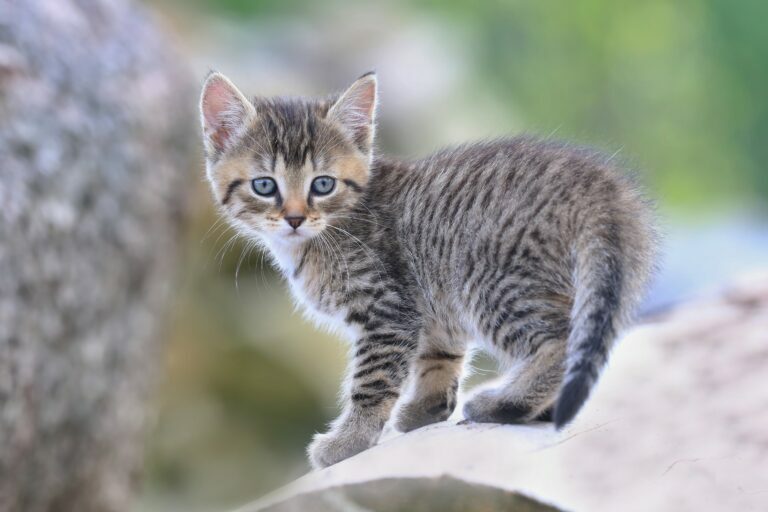 Zabawa Koncert na wiejskim podwórku – usprawnianie narządów artykulacyjnych. https://www.youtube.com/watch?v=Lod1r88h61I – film logopedia na wesoło. https://www.youtube.com/watch?v=zA85oayoC2Q ćwiczenia usprawniające rozwój mowy, które pokocha Twoje dziecko. https://www.youtube.com/watch?v=WaY-RDjS9Kg – super zabawy logopedyczne. https://www.youtube.com/watch?v=6nQUkK2Ekes - 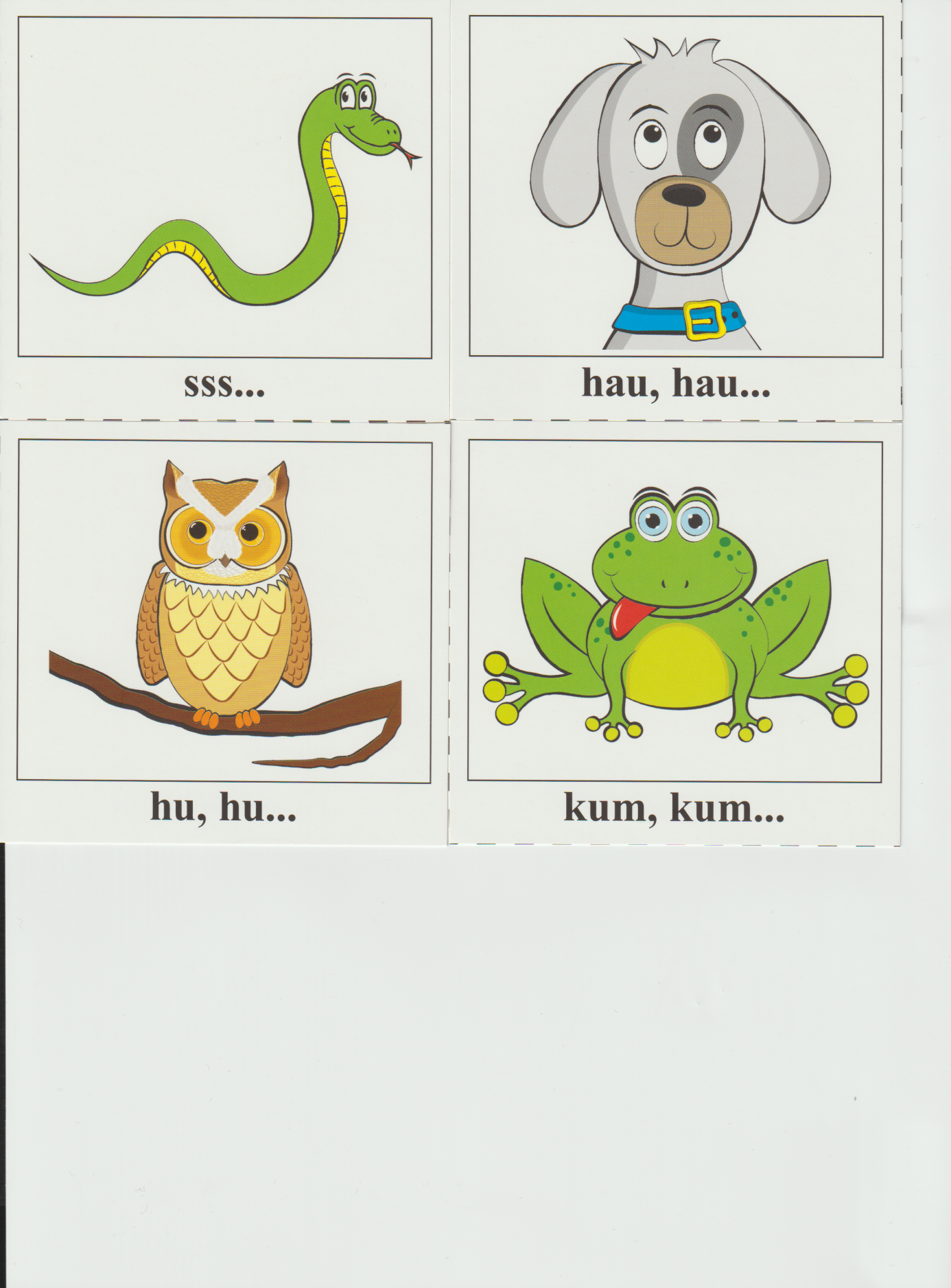 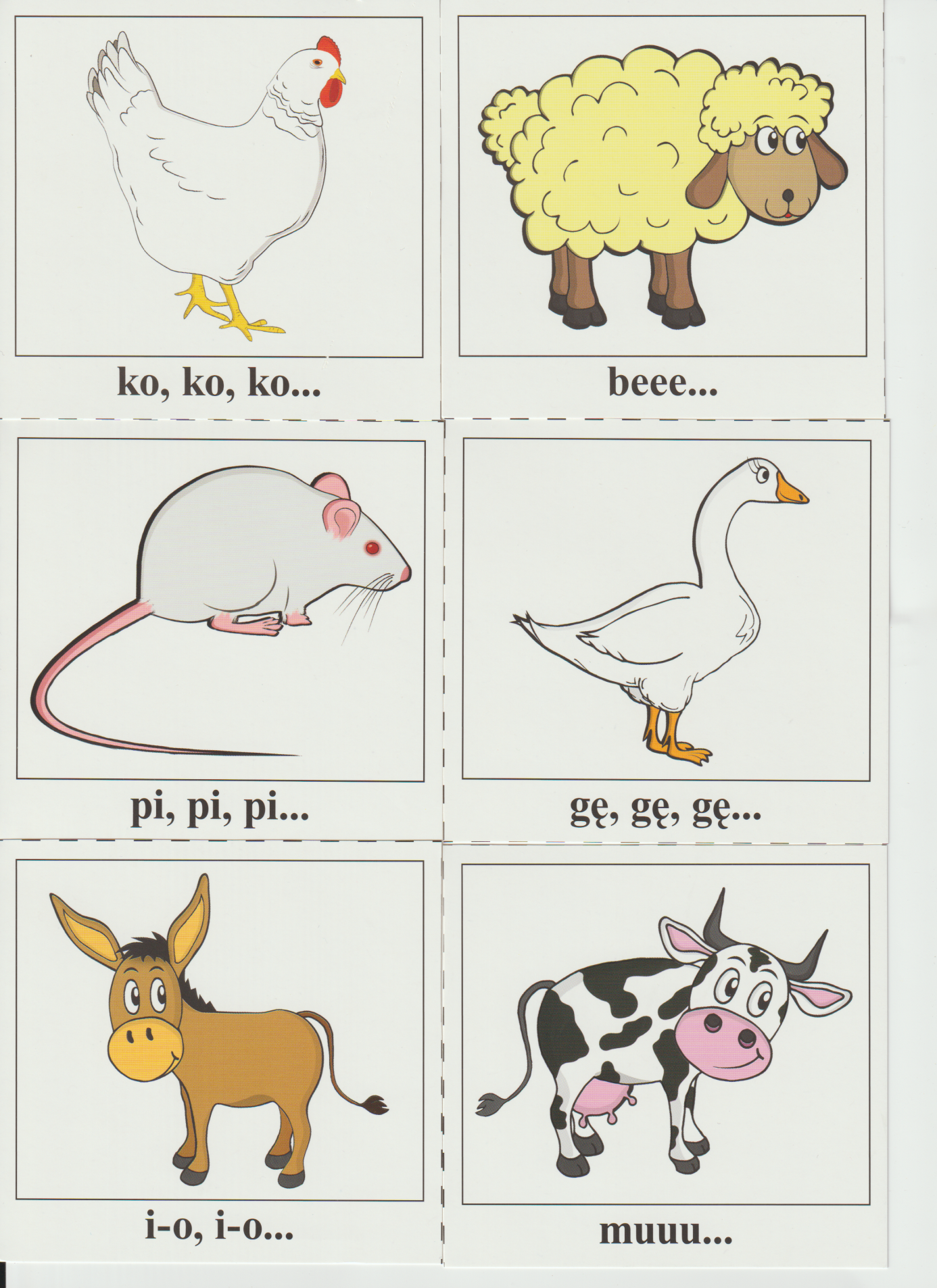 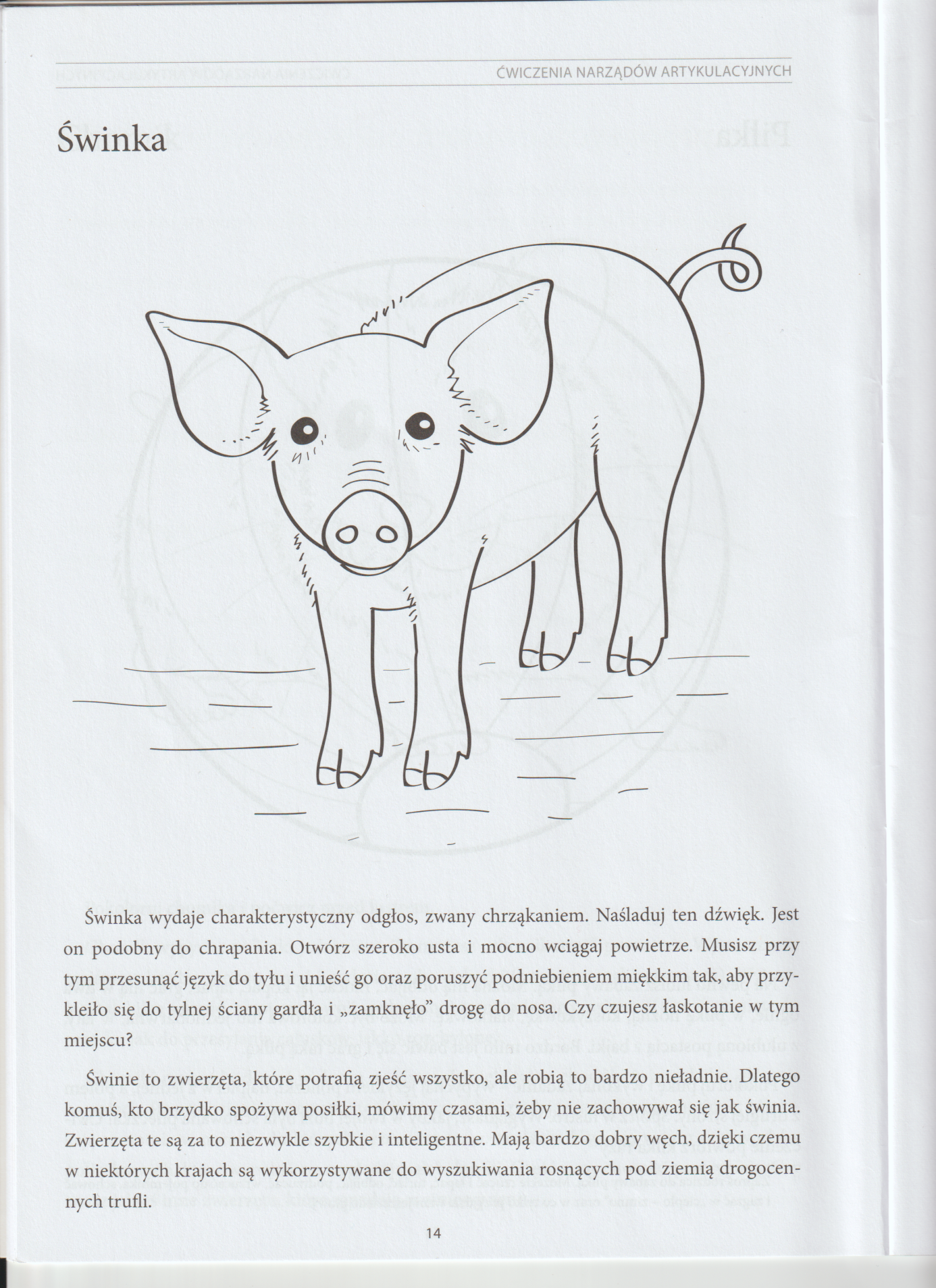 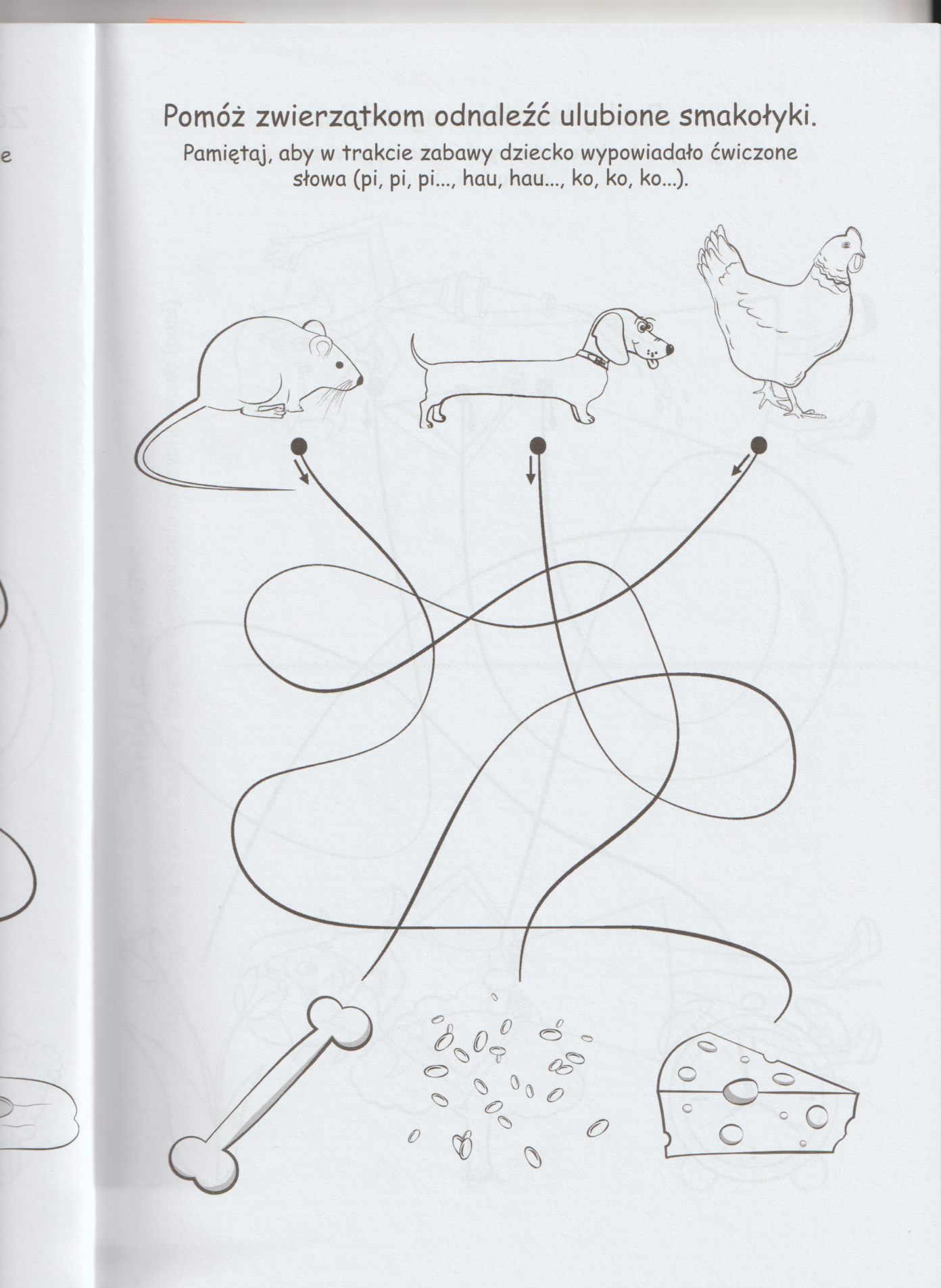 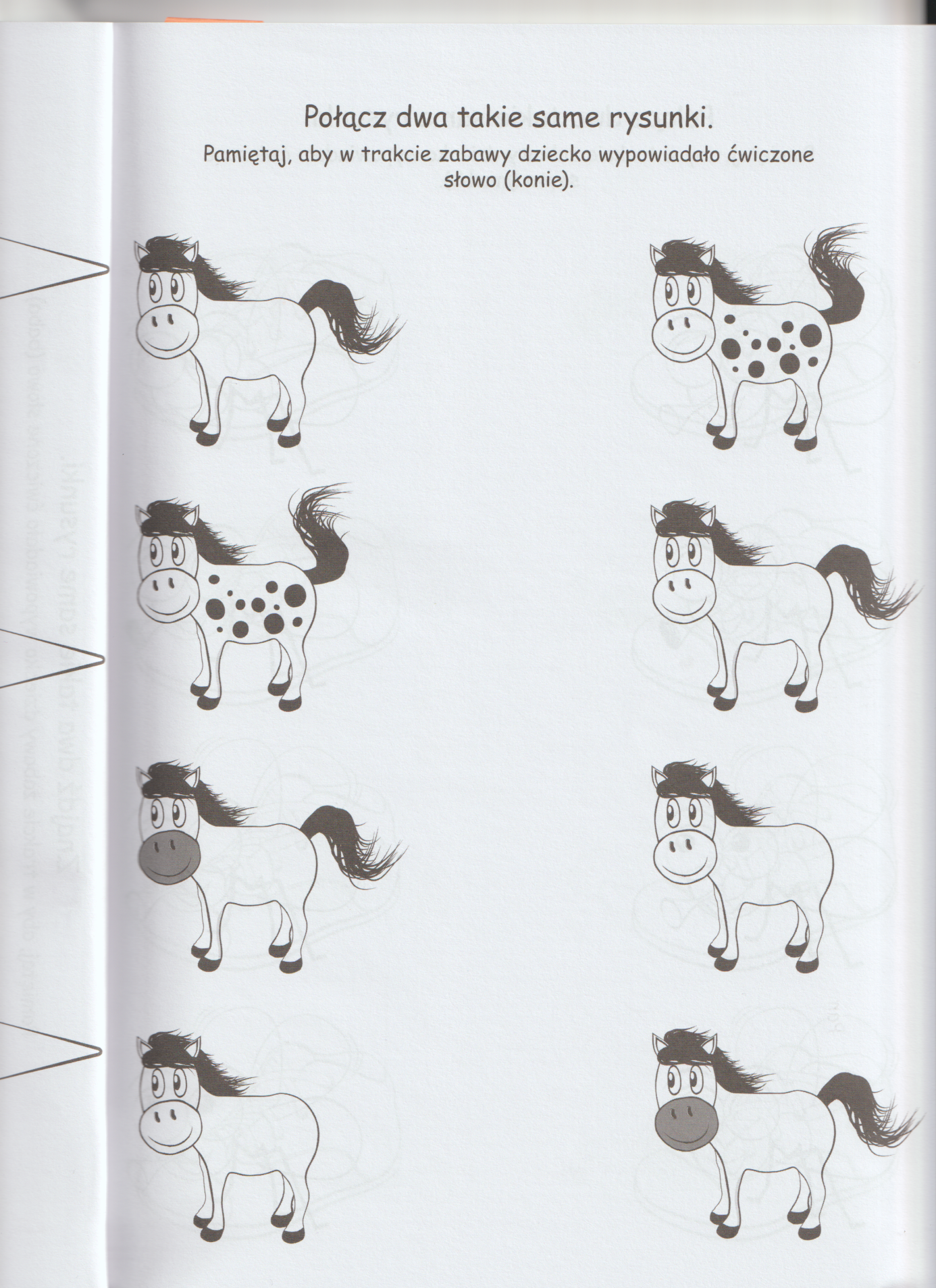 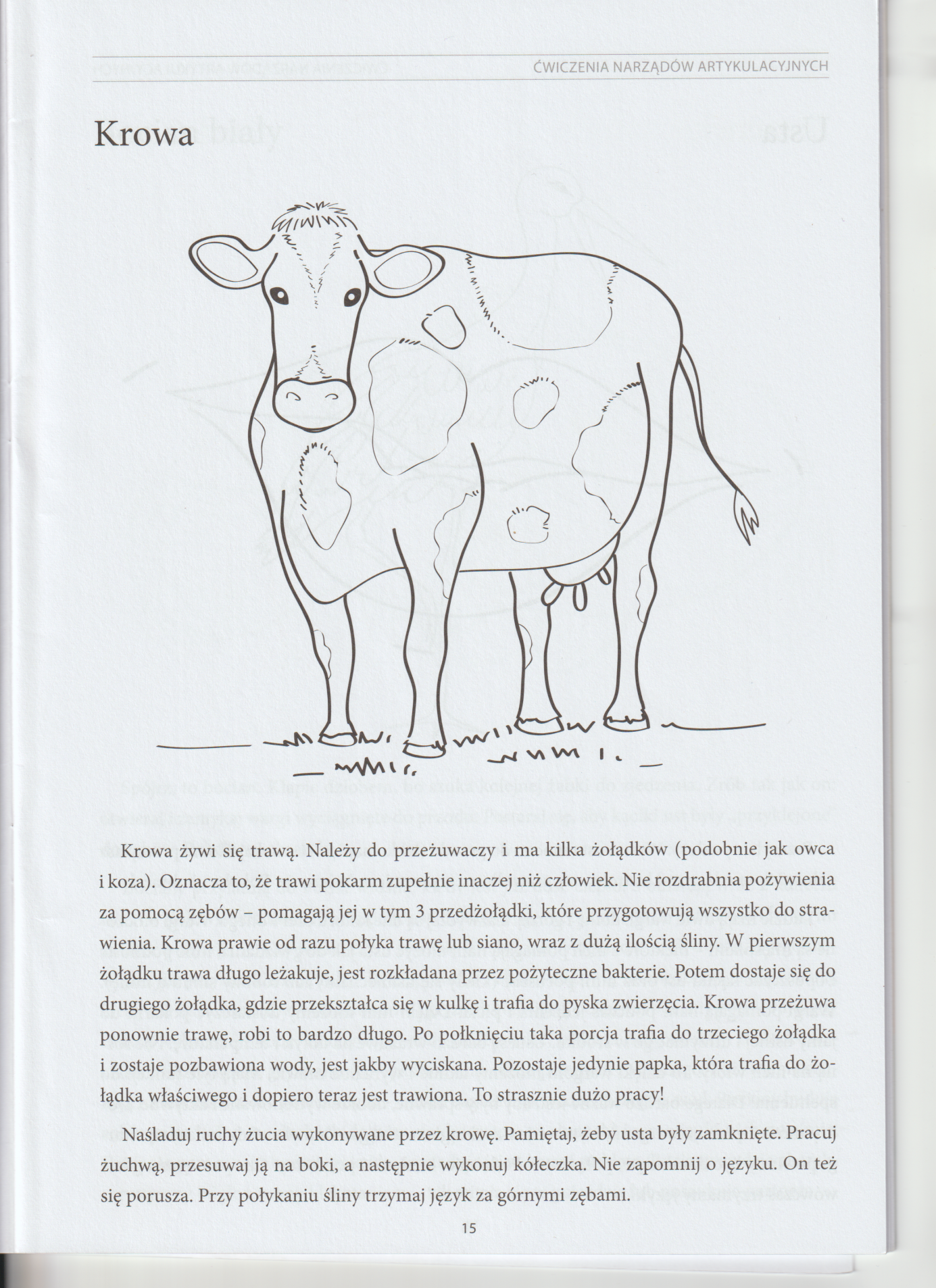 Ćwiczenia słuchowe.    Rodzic wypowiada nazwy zwierząt sylabami, a dziecko podaje pełną nazwę    (np. Ku – ra  – kura,       kro- wa – krowa).   Zabawa dydaktyczna Kalambury.     Dziecko losuje obrazek. Naśladuje zwierzątko z obrazka. Rodzic odgaduje, co to za zwierzę. 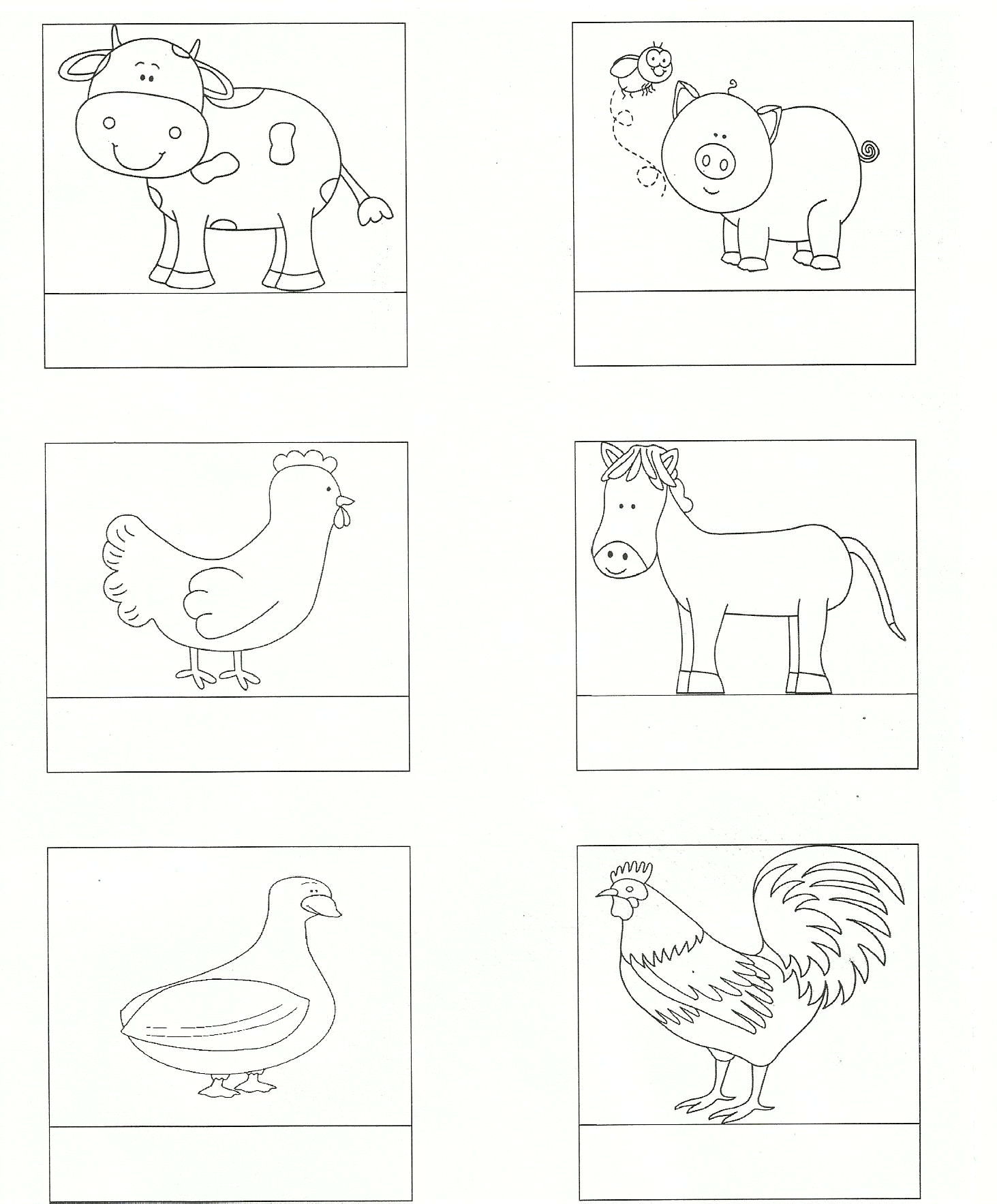 Praca plastyczna. Wytnij i złóż według wzoru. Pokoloruj krówkę.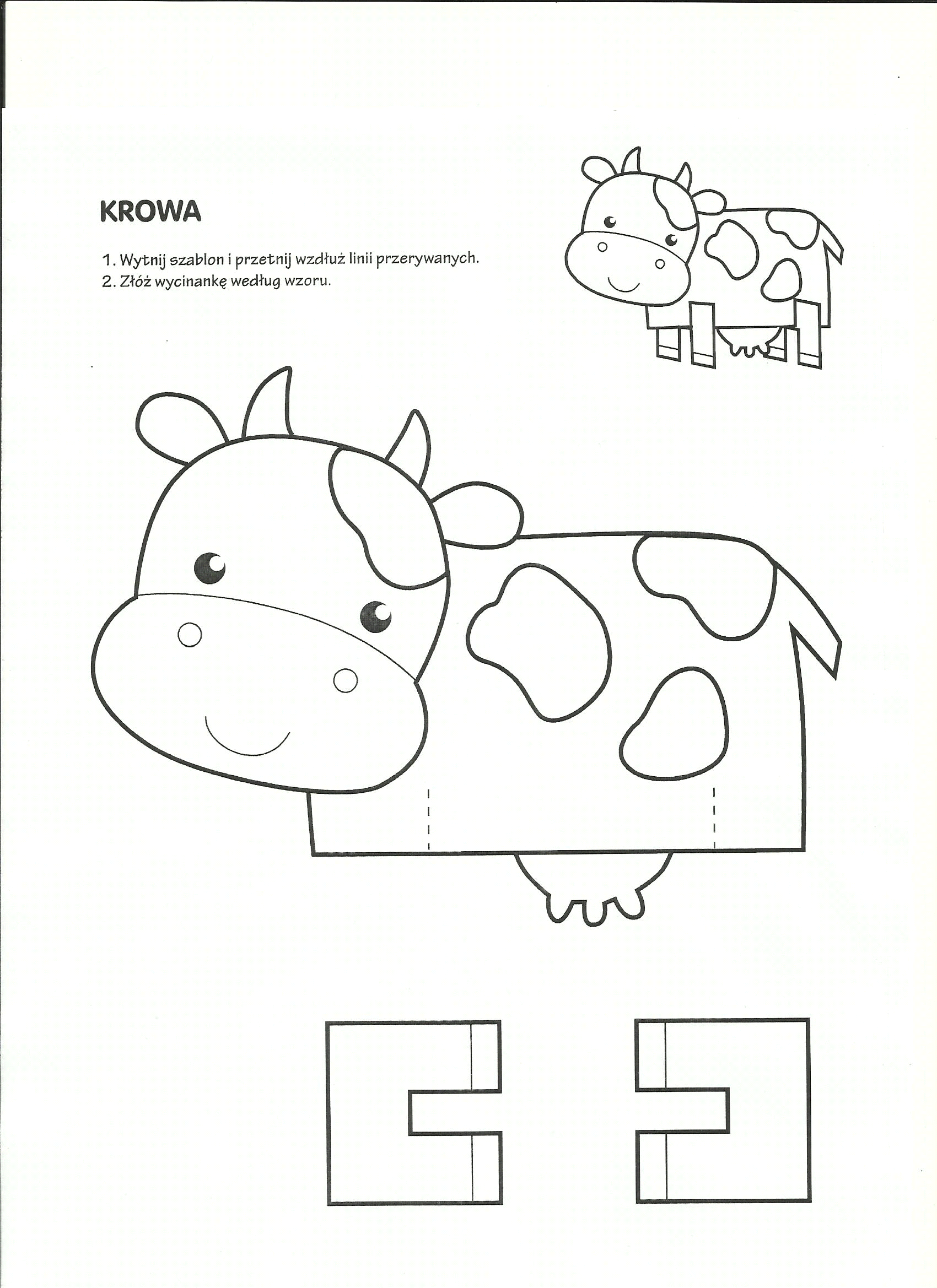 Życzymy wesołej zabawy, Jolanta Pucek, Justyna Misiurek.